АДМИНИСТРАЦИЯЖЕМЧУЖИНСКОГО СЕЛЬСКОГО ПОСЕЛЕНИЯНИЖНЕГОРСКОГО РАЙОНА РЕСПУБЛИКИ КРЫМРАСПОРЯЖЕНИЕ № 143-Р22 декабря 2023 года									с.ЖемчужинаО внесении изменений в сводную бюджетную роспись расходов бюджета и в кассовый план расходов по администрации Жемчужинского сельского поселения Нижнегорского района Республики КрымВ соответствии с пунктом 3 статьи 217, статьи 217.1 Бюджетного кодекса Российской Федерации, Федеральным Законом от 6 октября 2003 года № 131-ФЗ «Об общих принципах организации местного самоуправления в Российской Федерации», Уставом муниципального образования Жемчужинское сельское поселение Нижнегорского района Республики Крым, руководствуясь Положением о бюджетном процессе в муниципальном образовании Жемчужинское сельское поселение Нижнегорского района Республики Крым: 1. Внести изменения в сводную бюджетную роспись расходов бюджета муниципального образования Жемчужинское сельское поселение Нижнегорского района Республики Крым согласно приложению 1.2. Внести помесячно изменения в кассовый план в части расходов по администрации Жемчужинского сельского поселения Нижнегорского района Республики Крым согласно приложению 2.3. Контроль над исполнением настоящего распоряжения возложить на заместителя главы администрации Пшеничникову Н.А..4. Настоящее распоряжение вступает в силу с момента подписания.Председатель Жемчужинскогосельского совета - глава администрации Жемчужинского сельского поселения					С.И.ЧупиковПриложение 1к распоряжению администрации Жемчужинского сельского поселенияНижнегорского района Республики Крымот 22 декабря 2023 года № 143-РСВЕДЕНИЯ ОБ ИЗМЕНЕНИЯХ СВОДНОЙ БЮДЖЕТНОЙ РОСПИСИ РАСХОДОВ на 2023 годГлавный распорядитель средств: Администрация Жемчужинского сельского поселения Нижнегорского района Республики КрымПриложение 2к распоряжению администрации Жемчужинского сельского поселения Нижнегорского района Республики Крымот 22 декабря 2023 года № 143-РУВЕДОМЛЕНИЕ о кассовом плане (об изменении кассового плана) № 51 от 22 декабря 2023 годаНаименование финансового органа: АДМИНИСТРАЦИЯ ЖЕМЧУЖИНСКОГО СЕЛЬСКОГО ПОСЕЛЕНИЯ НИЖНЕГОРСКОГО РАЙОНА РЕСПУБЛИКИ КРЫМНаименование бюджета: Бюджет муниципального образования Жемчужинское сельское поселение Нижнегорского района	Республики КрымЕдиница измерения: руб.Основание: Распоряжение администрации Жемчужинского сельского поселения Нижнегорского района Республики Крым                                          от 22 декабря 2023 года № 143-Р «О внесении изменений в сводную бюджетную роспись расходов бюджета и в кассовый план расходов по администрации Жемчужинского сельского поселения Нижнегорского района Республики Крым» Наименование показателяКОДКОДКОДКОДКОДУтверждено на 2023 год,руб.Сумма изменений(+,-), руб.Сумма с учетом изменений,руб.Наименование показателяведомствараздела, подразделацелевой статьивида расходовопераций сектора государственного управленияУтверждено на 2023 год,руб.Сумма изменений(+,-), руб.Сумма с учетом изменений,руб.Услуги связи9030104010000019024422157 876,00+193,0658 069,06Коммунальные услуги903010401000001902442238 000,00-7,137 992,87Работы, услуги по содержанию имущества9030104010000019024422518 340,00-185,9318 154,07Работы, услуги по содержанию имущества903050302000025902442251 162 063,34-221 611,40940 451,94Прочие работы, услуги90305030200002590244226135 858,60+123 141,40259 000,00Увеличение стоимости прочих основных средств9030503020000259024431052 200,00+98 470,00150 670,00Итого1 434 337,940,001 434 337,94Раздел, подразделКЦСРКВРКОСГУКод целиТип средствТекущий годВ том числеРаздел, подразделКЦСРКВРКОСГУКод целиТип средствТекущий годдекабрь01040100000190244221010100+193,06+193,0601040100000190244223010100-7,13-7,1301040100000190244225010100-185,93-185,9305030200002590244225010100-221 611,40-221 611,4005030200002590244226010100+123 141,40+123 141,4005030200002590244310010100+98 470,00+98 470,00ИтогоИтогоИтогоИтогоИтогоИтого0,000,000,00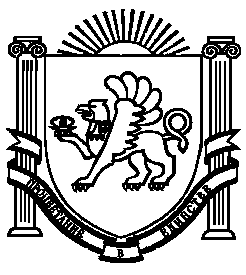 